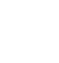 НОВООДЕСЬКА МІСЬКА РАДАМИКОЛАЇВСЬКОЇ ОБЛАСТІР І Ш Е Н Н ЯКеруючись пунктом 34 частини 1 статті 26 Закону України «Про місцеве самоврядування в Україні», відповідно статей 12, 81, 118, 122 Земельного Кодексу України, пункту 21 Перехідних Положень Земельного кодексу України, Закону України «Про землеустрій», статей 3, 5 Закону України «Про порядок виділення в натурі (на місцевості) земельних ділянок власникам земельних часток (паїв)», розглянувши заяву громадянки України Котухової Н.Л. про надання дозволу гр. Степанову Л.І. на розробку технічної документації із землеустрою щодо встановлення (відновлення) меж земельних ділянок в натурі (на місцевості) для ведення товарного сільськогосподарського виробництва, за рахунок земель колишньої колективної власності КСП «Ленінська іскра», розташованої в межах території Новоодеської міської ради (колишня Підлісненська сільська рада), враховуючи рекомендації постійної комісії з питань аграрно-промислового розвитку та екології,  міська рада В И Р І Ш И Л А : 1. Надати дозвіл гр. Степанову Леоніду Івановичу на розробку технічної документації із землеустрою щодо встановлення (відновлення) меж земельної ділянки в натурі (на місцевості) для ведення товарного сільськогосподарського  виробництва загальною орієнтовною площею 12,18 га ріллі (номер земельної ділянки 282), відповідно свідоцтва про право на спадщину за законом від 10.02.2009 року, спадкова справа № 319/08 зареєстрована в реєстрі за № 1-211, із земель колишньої колективної власності КСП «Ленінська іскра», розташованої в межах території Новоодеської міської ради (колишня Підлісненська сільська рада) Миколаївського району Миколаївської області. 2. Рекомендувати замовити технічну документацію із землеустрою щодо встановлення (відновлення) меж земельної ділянки в натурі (на місцевості) у суб'єкта господарювання, який має ліцензію на проведення робіт із землеустрою згідно із законом.3. Розроблену відповідно до чинного законодавства технічну документацію із землеустрою подати на розгляд та затвердження сесії Новоодеської міської ради.4. Контроль за виконання цього рішення покласти на постійну комісію  міської ради з питань аграрно-промислового розвитку та екології.Міський голова						Олександр ПОЛЯКОВВід 29.10.2021 р. № 23м. Нова ОдесаХІV (позачергова) сесіявосьмого скликанняПро  надання дозволу гр. Степанову Л.І.  на розробку технічної документації із землеустрою щодо встановлення (відновлення) меж земельної ділянки в натурі (на місцевості) для ведення товарного сільськогосподарського виробництва, із земель колишньої колективної власності КСП «Ленінська іскра»